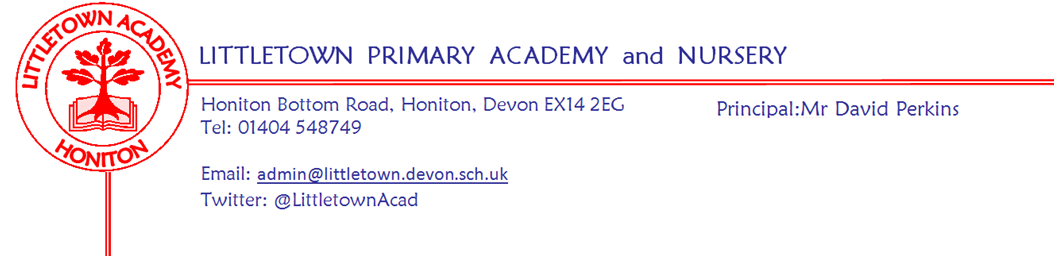 20th September 2019Dear Parents and Carers,                 Thank you to those who attended the PTFA Annual General Meeting on Monday afternoon. For those not in attendance, I was pleased to thank the committee for all their hard work in running so many great community events as well as raising and spending £9,854 on your children last year in a variety of ways. Please do get in touch with Sarah Ryerson if you think you may be able to help in any way to make this academic year just as successful. The minutes from the AGM will be on the school website in due course. This week we also held our first Governing Board meeting of the academic year. One of the functions of this meeting is to confirm the Term dates for the next academic year 2020-2021. These have been published on our website, but can be found in this newsletter below for reference.  Statutory laws about school days and amount of days in terms means that we will be beginning the academic year on Friday 4th September 2020.  Please also see the message below from Tina Sillitoe Chair of the Governing Board regarding interest in joining the Board of Governors. Monday sees the first Honiton Learning Community sports event of the annual calendar with the Year 4 and Year 6 Cross Country. Good luck to all our children taking part. Also on Monday information will come home about Parent Consultations in October for parents to sign up to their preferred slots. More Cross Country running after school on Wednesday as we attend the first Stockland cross country event of the year. On Thursday we will have ‘sport wow’ assemblies in order to present certificates and celebrate the achievements of children outside of school. This year, over the Autumn and Spring terms, we will once again be holding Curriculum Information Evenings for parents. These information evenings are an opportunity for you to come and hear about the English and Maths your child is learning in the classroom and how you can help at home. There are also opportunities to ask questions. Please do attend these if you can as they are a great opportunity to better understand what we do with your children and why we do it. As I am sure you can appreciate, if they are poorly attended we may consider not running these events in subsequent years to consider teacher workload. Please see a list of the information evenings we are hosting below in this newsletter and do get in touch with me if you have any questions. Finally, as you may be aware, we are very proud to be a partner school of the Devon Primary School Centered Initial Teacher Training (DPSCITT) supporting the development of the next generation of teachers and I am pleased to be Vice Chair of the Executive committee for this year. If you are interested in finding out more about becoming a Primary school teacher please see posters in reception, pick up a flyer from the community board, find Devon SCITT on Facebook or come and have an initial chat with me.  Yours faithfully,David Perkins 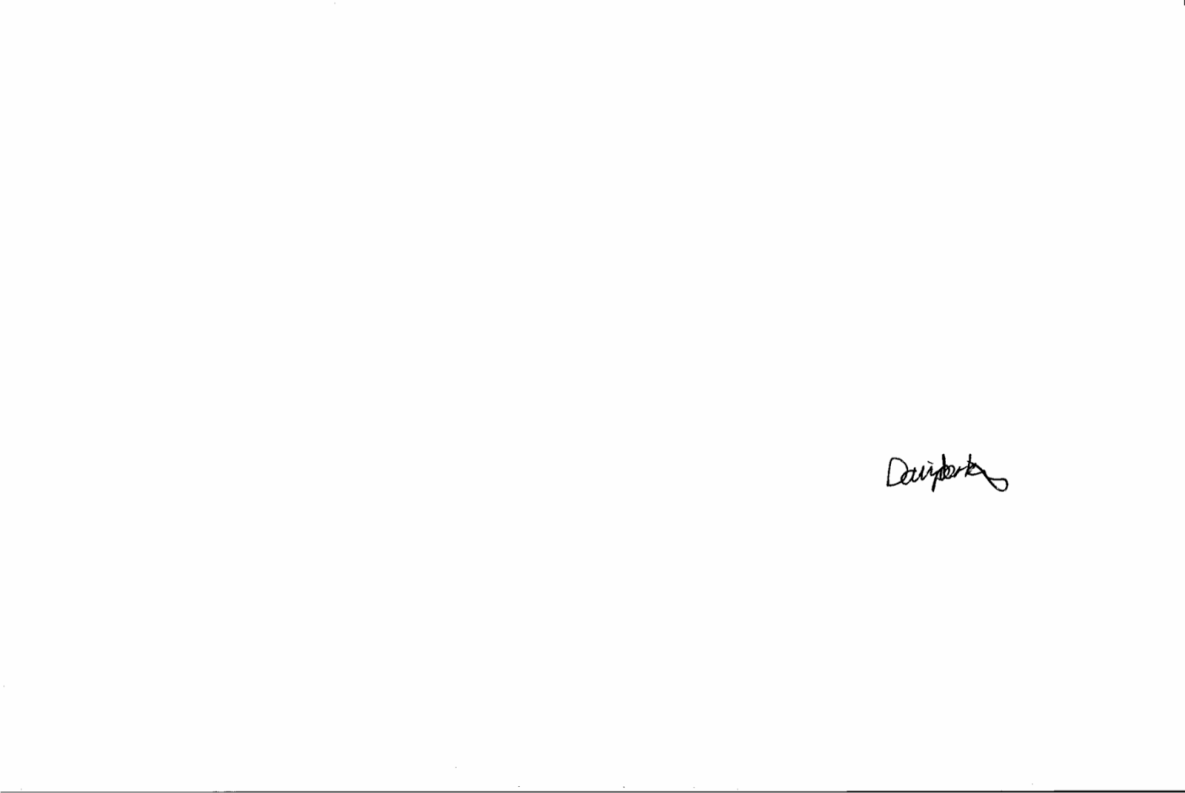 PrincipalNews from the children  NURSERYWe have been looking after baby dolls.We have been learning how to use the climbing tower safely. RECEPTIONWe have been playing number games.We have started learning our sounds in phonics.YEAR 1We have been designing our own superhero vehicles.In Maths we have been doing more than and less than. YEAR 2         We have been acting out the tin soldier in outdoor classroom.We have started doing music.YEAR 3   We have been making Christmas cards.We have been designing and making our Balanced Eating plate.  YEAR 4We have done an experiment and chewed up food.We have been writing poems about a fairground.YEAR 5We have been writing Henry VIII biographies.We’ve been reading more about treason.YEAR 6We have been writing character descriptions about Joseph Balicki in The Silver Sword.We have new sports leaders and house captains.           Staff newsMessagesAre you interested in becoming a Governor?The Governing Board at Littletown are currently looking for new members to join us. Governors help and make decisions about the strategic direction of the school, this includes looking at the curriculum, finances, staffing and the premises. This is a voluntary role so there is no payment, but the rewards are immense in ensuring that the children in our community get the very best from their education. If you have time to give- we meet once a month in the evening but you are welcome to spend more time in school if you can. We are really looking for skills in human resources, finance, legal, business, accountancy and building services. Please get in contact with Chair Tina Sillitoe to find out more at tsillitoe@littletown.devon.sch.uk or talk to myself if you have any questions. Curriculum information evenings Please see hello the dates for the curriculum information evenings. All evenings will run from 6 p.m. to 7 p.m. My thanks to teachers for giving the time to host these evenings.Head LiceWe seem to have a number of year groups across the school with a prevalence of head lice. Please do regularly check and treat your children with head lice to assist us with this. Here is a helpful link’. Thank you for your cooperation. https://www.nhs.uk/conditions/head-lice-and-nits/Couple of gentle remindersIf your child is in Reception or Year 1 please can you ensure that you collect your children from the teachers at the end of the day. The recent warm weather has left us with a huge number of jumpers and cardigans that are unnamed and left lying around the field and the school. Please ensure that you put your child’s name on every item of uniform so we can return lost property to them efficiently.  ALDI vouchersWe are collecting the Aldi’s Kit for Schools Team GB stickers. Please put any stickers in the collection bucket in the front entrance for our chance to win an exclusive school sports kit and a possible £20,000 to help with a health legacy for our school! Thank you.BatteriesWe are collecting used batteries. If you have any please can you hand them in to Charlie at reception so we can stand a chance of winning some Technology prizes. School events/Dates Week beginning 23rd September : Term Dates 2020-2021MeetingDate Nursery and ReceptionThursday 10th OctoberYear 1 and Year 2  LiteracyWednesday 6th NovemberYear 3 and Year 4 LiteracyWednesday 13th NovemberYear 5 and Year 6 MathsThursday 28th NovemberYear 1 and Year 2 MathsTuesday 14th JanuaryYear 3 and Year 4 MathsTuesday 28th JanuaryYear 5 and Year 6 LiteracyTuesday 4th February MondayTuesdayWednesdayThursdayFriday4SD Outdoor classroom HLC Cross Country Y4 and Y6 4GW Outdoor classroomStockland Cross Country Y4 Y6 Sports wow assembly AutumnStarts Friday 4th SeptHalf Term 19th Oct - 30th OctEnds Friday 18th December SpringStarts Tuesday 5th JanHalf Term 15th - 19th FebEnds Thursday 1st April SummerStarts Monday 19th AprilHalf Term 31st May - 4th JuneEnds Tuesday 27th July 